CALCIO A CINQUESOMMARIOSOMMARIO	1COMUNICAZIONI DELLA F.I.G.C.	1COMUNICAZIONI DELLA L.N.D.	1COMUNICAZIONI DELLA DIVISIONE CALCIO A CINQUE	2COMUNICAZIONI DEL COMITATO REGIONALE MARCHE	2COMUNICAZIONI DELLA F.I.G.C.COMUNICAZIONI DELLA L.N.D.C.U. n. 90 del 07.09.2021 – STAGIONE SPORTIVA 2021/2022Si pubblica in allegato il C.U. n. 70/a della F.I.G.C  inerente l’utilizzo di spazi pubblicitari sugli indumenti di gioco per le Società del Settore Giovanile e Scolastico, limitatamente alla stagione sportiva 2021/2022, in deroga all’art. 72, NOIF.CIRCOLARE N. 26 DEL 01.09.2021Si pubblica in allegato, per opportuna conoscenza, la copia della circolare n. 26 del 1.9.2021 della L.N.D. avente per oggetto:“Superbonus 110% - Agevolazione limitata per le ASD allo spogliatoio già esistente”.CIRCOLARE N. 27 DEL 07.09.2021Si pubblica in allegato, per opportuna conoscenza, la copia della circolare n. 27 del 1.9.2021 della L.N.D. avente per oggetto:“Codice Tributo per crediti d’imposta canoni di locazione – Criteri e modalità di applicazione del credito d’imposta per le spese di sanificazione 2021”.COMUNICAZIONI DELLA DIVISIONE CALCIO A CINQUECOMUNICAZIONI DEL COMITATO REGIONALE MARCHEPer tutte le comunicazioni con la Segreteria del Calcio a Cinque - richieste di variazione gara comprese - è attiva la casella e-mail c5marche@lnd.it; si raccomandano le Società di utilizzare la casella e-mail comunicata all'atto dell'iscrizione per ogni tipo di comunicazione verso il Comitato Regionale Marche. COMUNICAZIONE DEL PRESIDENTE REGIONALENel prossimo fine settimana è previsto l’inizio dei Campionati di Eccellenza e Promozione e successivamente, fra due settimane, inizieranno tutti gli altri Campionati Regionali; ciò deve considerarsi come un segnale di speranza nel futuro, che purtroppo, non cancella le perplessità ed i dubbi per il contesto di riferimento in cui ciò avviene.Come Comitato Regionale c’è la certezza che da parte di tutte le realtà coinvolte sia forte lo spirito di disponibiltà e di collaborazione affinchè l’obiettivo che ognuno si prefigge possa essere raggiunto.Dato atto alle Società marchigiane di aver confermato la solita passione per il calcio e senso di appartenenza con livello di adesioni eccellente, è auspicabile che la luce e la speranza di oggi diventi sempre più consistente nel cammino verso l’agognata “normalità”. L’augurio che facciamo e ci facciamo è:BUONA STAGIONE SPORTIVA!!!                                                                                IVO PANICHIPEC COMUNICATO REGIONALE CALCIO A CINQUESi comunica che è attiva la casella PEC del Comitato Regionale Marche dedicata al Calcio a Cinque:c5marche@pec.figcmarche.itINDICAZIONI DI ORDINE MEDICO SANITARIOSi allega al presente CU una breve sintesi delle indicazioni di ordine medico sanitario a cura del Responsabile Medico coordinatore della Lega Nazionale Dilettanti.CAMPIONATI REGIONALI CALCIO A CINQUECon riferimento all’oggetto, si riporta di seguito la Circolare elaborata dalla Lega Nazionale Dilettanti recante le disposizioni atte a disciplinare lo svolgimento dell’attività, e per lo specifico le gare ufficiali, nell’ipotesi in cui sia accertata la positività al virus SARS – CoV-2 di uno o più calciatori tesserati per le squadre partecipanti ai Campionati in epigrafe.Unitamente alla suddetta circolare viene allegato anche il fac-simile del modulo “gruppo squadra” che deve essere correttamente compilato e sottoscritto dal Presidente delle Società partecipanti ai Campionati, con indicazione delle generalità di ciascun componente, con la specifica se trattasi di calciatore  - in questo caso indicare i portieri - di componente dello staff tecnico e di dirigente tutti regolarmente tesserati, il cui numero complessivo non potrà essere superiore a 40 unità; Tale modulo deve essere restituito al Comitato Regionale Marche, tramite PEC c5marche@pec.figcmarche.it, entro e non oltre le date indicate nella seguente circolare.Si allega inoltre il fac-simile del modello dichiarazione del rispetto delle prescrizioni sanitarie gruppo squadra da compilare prima di ogni gara.CIRCOLARE CAMPIONATI 2021/2022 DISPOSIZIONI EMERGENZA COVID-19Il Comitato Regionale Marche con riferimento alle indicazioni generali di cui al Protocollo Sanitario anti Covid-19 da applicare alle Società dilettantistiche partecipanti ai campionati 2021/2022, al fine di disciplinare lo svolgimento dell’attività, e nello specifico le gare ufficiali, nell’ipotesi in cui sia accertata la positività al virus SARS-CoV-2 di uno più calciatori/calciatrici tesserati per le squadre partecipanti ai Campionati Regionali 2021/2022DISPONEquanto segue:Ogni società deve trasmettere a mezzo PEC del Comitato Regionale Marche (c5marche@pec.figcmarche.it), entro e non oltre il 16 SETTEMBRE 2021 alle ore 12:00, per i Campionati Regionali di Serie C1 e C2, e entro e non oltre il 22 SETTEMBRE 2021 alle ore 12:00 per i Campionati Regionali Femminile, Under 21, Under 19, Under 17 e Under 15 e Coppa Marche Calcio a Cinque Serie D l’elenco del gruppo squadra, sottoscritto dal Presidente utilizzando il modulo allegato alla presente Circolare, con tutte le generalità di ciascun componente specificando se si tratta di calciatore – in questo caso indicando i portieri – di componente dello staff tecnico e di dirigente tutti regolarmente tesserati, che non potrà essere superiore a 40 unità complessive. Tale elenco può essere modificato durante il corso del campionato sempre a mezzo PEC.Nell’eventualità in cui uno o più calciatori/calciatrici/staff/dirigenti della squadra risulti/risultino positivo/i al virus SARS-CoV-2 la Società ha l’obbligo immediato di porre in quarantena i soggetti interessati, nel rispetto del vigente protocollo sanitario anti Covid-19, avvisando contestualmente la competente Autorità sanitaria pubblica locale ed isolando al contempo tutti i calciatori/calciatrici/staff/dirigenti individuati come contatti stretti ad alto rischio e che dalla stessa Autorità venissero posti in quarantena.In tale ipotesi la Società dovrà comunicare al Comitato, sempre a mezzo mail (c5marche@lnd.it), il/i soggetto/i risultato/i positivo/i (calciatori, calciatrici, staff, dirigenti) che sia/siano posti in isolamento/quarantena dalla competente Autorità sanitaria pubblica locale, come previsto dal Protocollo. La gara sarà regolarmente disputata qualora non risultino positivi al virus SARS-CoV-2 un numero di calciatori/calciatrici superiore a n. 2 (due).In caso di un numero di calciatori/calciatrici positivi al virus SARS-CoV-2 superiore a n. 2 (due) ed anche nell’ipotesi in cui, invece, su n. 2 (due) calciatori/calciatrici risultati positivi al virus SARS-CoV-2 ci siano più di n. 1 portiere la Società dovrà comunicare tale circostanza al Comitato Regionale, sempre a mezzo mail (c5marche@lnd.it) entro e non oltre le 24 ore precedenti, che, espletate le opportune verifiche provvederà al rinvio della gara.  Qualora, dopo il relativo periodo di isolamento/quarantena previsto per i calciatori/calciatrici interessati/e, il numero degli stessi/e contenuto nell’elenco depositato superi il numero di 3 (tre) la Società potrà procedere alla richiesta del rinvio della gara immediatamente successiva. Non saranno considerati nel computo del numero di calciatori/calciatrici superiori a n. 3 (tre) ai fini della richiesta di rinvio, i casi positivi che riguardano quelli inseriti nell’elenco comunicato al Comitato Regionale Marche da meno di 10 giorni.Prima di ogni gara, il responsabile sanitario/medico sociale/dirigente accompagnatore di ogni squadra dovrà consegnare all’omologo della squadra avversaria l’attestazione, redatta secondo il modulo allegato nel rispetto da parte di tutto il proprio “gruppo squadra” delle prescrizioni sanitarie relative agli accertamenti Codiv-19 previsti dal protocollo e dalle norme di Legge in vigore.Per tutti gli adempimenti e disposizioni da osservare, si rimanda al vigente Protocollo sanitario anti COVIS-19 e successive modifiche ed integrazioni, che le Società dovranno rispettare, salvo ulteriori e diversi provvedimenti che dovessero rendersi necessari. Allegati:Modello elenco gruppo squadraModello autocertificazioneSPOSTAMENTO GARENon saranno rinviate gare a data da destinarsi. Tutte le variazioni che non rispettano la consecutio temporum data dal calendario ufficiale non saranno prese in considerazione. (es. non può essere accordato lo spostamento della quarta giornata di campionato prima della terza o dopo la quinta).Le variazione dovranno pervenire alla Segreteria del Calcio a Cinque esclusivamente tramite mail (c5marche@lnd.it) con tutta la documentazione necessaria, compreso l’assenso della squadra avversaria, inderogabilmente  entro le ore 23:59 del martedì antecedente la gara o entro le 72 ore in caso di turno infrasettimanale.Per il cambio del campo di giuoco e la variazione di inizio gara che non supera i 30 minuti non è necessaria la dichiarazione di consenso della squadra avversaria.DISPOSIZIONI GENERALI PER I CAMPIONATI TESSERAMENTO DIRIGENTII dirigenti che volessero scendere sul terreno di gioco (accompagnatore ufficiale, addetto all’arbitro, massaggiatore, tecnico non qualificato, assistente di parte, etc.), nei limiti imposti dalle vigent disposizioni, dovranno essere in possesso di apposita tessera personale da presentare al direttore di gara, la cui emissione deve essere stata richiesta con le consuete modalità on line.Si informa che, nelle more di consegna di tali tessere e comunque fino al 17 ottobre p.v., chi è ancora sprovvisto di detta tessera personale dovrà dimostrare al direttore di gara di averla richiesta e potrà avere accesso nel terreno di gioco esibendo un valido documento di identità; in difetto di quanto sopra non verrà ammesso nel recinto di giocoTESSERAMENTO TECNICISi ribadisce quanto pubblicato nel CU n. 2 del 02.07.2021 e cioè:Si comunica che dal 1° Luglio 2021, il tesseramento di tutti i tecnici dovrà avvenire on line e sarà consentito unicamente attraverso il portale di servizi realizzato e messo a disposIzione dalla FIGC all’indirizzo: https://portaleservizi.figc.itSi informa che le società sportive che avranno necessità dei suddetti tesseramenti, attivando la funzione “Attiva Utenza” in home page, riceveranno le credenziali di accesso alla piattaforma dedicata, che saranno recapitate all’indirizzo di posta elettronica del legale rappresentante della società.Per necessità relative all’utilizzo dell’apposita Piattaforma e alla compilazione della documentazione prevista dal Settore Tecnico della FIGC è disponibile l’indirizzo:tesseramento.cov@figc.itPer problematiche inerenti il funzionalmento della Piattaforma è disponibile il seguente indirizzo:supportotecnico@figc.itPERSONE AMMESSE NEL RECINTO DI GIUOCOPer le gare dilettantistiche e giovanili organizzate in ambito regionale dalla Lega Nazionale Dilettanti, sono ammessi nel recinto di giuoco, per ciascuna delle squadre interessate, purchè muniti di tessera valida  per la stagione in corso:Un dirigente accompagnatore ufficiale;Un medico sociale;Il tecnico responsabile e, se la Società lo ritiene opportuno, anche un allenatore in seconda purchè anch’esso in possesso dell’abilitazione richiesta per la conduzione della prima squadra e previa autorizzazione del Settore Tecnico ai sensi delle vigenti norme regolamentari;Un dirigente, esclusivamente per i Campionati per i quali non è previsto l’obbligo di un allenatore abilitato;Un operatore sanitario ausiliario designato dal medico sociale;I calciatori di riserva;Per la sola ospitante, anche il dirigente addetto agli ufficiali di gara.1 Tutte le persone ammesse a prendere posto nelle panchine, poste all’interno del recinto di gioco, devono essere identificate dall’arbitro mediante apposita tessera che attesta la qualifica o, laddove non prevista, da documento di riconoscimento personale.2 Il dirigente indicato come accompagnatore ufficiale rappresenta, ad ogni effetto, la propria Società.3 Le persone ammesse nel recinto di gioco debbono prendere posto sulla panchina assegnata a ciascuna squadra, hanno l’obbligo di mantenere costantemente un corretto comportamento, e quindi anche di non utilizzare un linguaggio offensivo, ingiurioso, minaccioso o blasfemo. L’arbitro esercita nei loro confronti i poteri disciplinari a lui conferiti.4 In caso di comportamento passibile di allontanamento del medico sociale, lo stesso deve tenersi a disposizione nell’area tecnica, fino al termine della gara, per eventuali interventi ai calciatori infortunati.5 Nel recinto di gioco, alle persone ammesse ai sensi dei commi precedenti, è vietato fumare durante lo svolgimento della gara. L’arbitro inviterà gli eventuali trasgressori a cessare la violazione del divieto e, in caso di recidiva, provvederà ad allontanarli dal recinto di gioco. RIAPERTURA ISCRIZIONI CAMPIONATI CALCIO A CINQUEVista la tardiva manifestazione di interesse di alcune Società dovuta all’emergenza da COVID-19 (obbligo “Green pass”) di iscriversi ai campionati di calcio a cinque, considerato l’inizio degli stessi previsto per il 15 ottobre p.v., il Comitato Regionale Marche ha deciso di riaprire le iscrizioni dei seguenti Campionati fino alle ore 19:00 del giorno VENERDI’ 17 SETTEMBRE 2021:CAMPIONATO FEMMINILECAMPIONATO SERIE DCAMPIONATO UNDER 21CAMPIONATO UNDER 19 CAMPIONATO UNDER 17 CAMPIONATO UNDER 15 SORTEGGIO COPPA ITALIA E MARCHE Il sorteggio della Coppa Marche Under 21, Under 19, Under 17 e Under 15 e della Coppa Italia Femminile sarà effettuato presso la sede del Comitato Regionale Marche il giorno Mercoledì 15 settembre 2021 alle ore 11:00.SQUADRE ISCRITTE COPPA ITALIA E COPPA MARCHEVerificate le richieste di iscrizione, il Comitato Regionale Marche ha ratificato le seguenti Società:  COPPA ITALIA CALCIO A CINQUE FEMMINILE932889 	A.S.D. ACLI MANTOVANI CALCIO A 5700235 	A.S.D. CALCIO A 5 CORINALDO      80699 	A.S.D. CANTINE RIUNITE CSI      954024 	A.S.D. FANO CALCIO FEMMINILE    932729 	A.S.D. FUTSAL PRANDONE          949719 	A.S.D. GLS DORICA AN.UR         920667 	A.S.D. LA FENICE C5              78082 	A.S.D. PIANDIROSE               700542 	A.D.P. SANTA MARIA APPARENTE    947047 	A.S.D. VALDICHIENTI PONTE       COPPA MARCHE CALCIO A CINQUE UNDER 21700579 	A.S.D. ACLI AUDAX MONTECOSARO C5700366 	U.S.D. ACLI VILLA MUSONE        700592 	G.S.   	AUDAX 1970 S.ANGELO      918934 	A.S.D. CASTELBELLINO CALCIO A 5 930936 	POL.   CSI STELLA A.S.D.        700364 	SSDARL ITALSERVICE C5           920728 	A.S.D. MONTELUPONE CALCIO A 5   917673 	A.S.D. REAL FABRIANO            204353 	POL.D. U.MANDOLESI CALCIO       COPPA MARCHE CALCIO A CINQUE UNDER 19700592 	G.S.   	AUDAX 1970 S.ANGELO   936145 	A.S.   	CALCETTO NUMANA        80699 	A.S.D. CANTINE RIUNITE CSI   700425 	A.S.D. CITTA DI OSTRA        932341 	A.S.D. DINAMIS 1990          936188 	S.S.D. FIGHT BULLS CORRIDONIA936946 	A.S.D. NUOVA JUVENTINA FFC   700545 	A.S.D. PIETRALACROCE 73      917673 	A.S.D. REAL FABRIANO    COPPA MARCHE CALCIO A CINQUE UNDER 17932889 	A.S.D. ACLI MANTOVANI CALCIO A 5700366 	U.S.D. ACLI VILLA MUSONE        943510 	A.S.D. AMICI DEL CENTROSOCIO SP.700235 	A.S.D. CALCIO A 5 CORINALDO      80699 	A.S.D. CANTINE RIUNITE CSI      935630 	A.S.D. DAMIANI E GATTI ASCOLI   700364 	SSDARL ITALSERVICE C5           917673	A.S.D. REAL FABRIANO             77579 	A.S.D. RECANATI CALCIO A 5           COPPA MARCHE CALCIO A CINQUE UNDER 15932889 	A.S.D. ACLI MANTOVANI CALCIO A 5943510 	A.S.D. AMICI DEL CENTROSOCIO SP.700592 	G.S.   	AUDAX 1970 S.ANGELO      700443 	A.S.   	BULDOG T.N.T. LUCREZIA    80699 	A.S.D. CANTINE RIUNITE CSI      935630 	A.S.D. DAMIANI E GATTI ASCOLI   936188	S.S.D. FIGHT BULLS CORRIDONIA   700364 	SSDARL ITALSERVICE C5           954027 	POL.D. VIRTUS FORTITUDO 1950 SSDCOPPA MARCHE CALCIO A CINQUE SERIE D700579 	A.S.D. ACLI AUDAX MONTECOSARO C5934475 	A.S.D. ACQUALAGNA CALCIO C 5    916270 	A.S.D. ANCONITANA CALCIO A 5    917682 	A.S.D. ANKON NOVA MARMI         916116 	A.S.D. ASPIO 2005               949757 	A.S.D. ATLETICO NO BORDERS        4100 		A.S.D. AUDAX CALCIO PIOBBICO    949781 	A.S.D. BELPIANDILUNA            951551 	A.P.D. BOCA CIVITANOVA A.        81546 	S.S.   	CALCETTO CASTRUM LAURI   936145 	A.S.   	CALCETTO NUMANA          700420 	A.S.D. CALCIO S.ELPIDIO A MARE   75960 	ASD.P.CANDIA BARACCOLA ASPIO    80699 	A.S.D. CANTINE RIUNITE CSI      919671 	A.S.D. CASENUOVE                700016        		CIRCOLO COLLODI CALCIO 5 947634 	A.S.D. DORICA                   936188 	S.S.D. FIGHT BULLS CORRIDONIA   953159 	A.S.D. FRASASSI C5              949640 	A.S.D. FUTSAL L.C.              930993 	A.S.D. FUTSAL VIRE C5           700410 	A.S.D. GAGLIOLE F.C.            913898 	A.S.D. GIOVANE ANCONA CALCIO     81545 	A.S.D. L ALTRO SPORT CALCIO A 5 954037 	A.P.D. LA 10 ACADEMY            952068 	A.S.D. LUCREZIA CALCIO A 5      700434 	A.S.D. MMSA GIOVANE AURORA      951682 	A.S.D. MONTECCHIESE CALCIO A 5  700524 	U.S.D. MONTELUPONESE             34400 	S.P.   	OFFIDA A.S.D.            700228 	A.S.D. OLIMPIA JUVENTU FALCONARA933841 	A.S.D. OSIMO FIVE               953206 	A.S.D. PEGASO C5                 78082 	A.S.D. PIANDIROSE               932720 	S.S.D. PICENO UNITED MMX A R.L. 916181 	A.S.D. PIEVE D ICO CALCIO A 5   949847        		POLISPORTIVA FUTURA A.D. 953263 	A.S.D. POLISPORTIVA UROBORO     949430 	A.S.D. POLVERIGI C5              66941 	A.S.D. SAN BIAGIO               951959 	A.S.D. SAN GINESIO FUTSAL      934592 	POL.   	SANTA MARIA NUOVA A.S.D.945783 	A.S.D. SMIRRA CITY             936126 	A.S.D. SPORTING GROTTAMMARE     16390 	A.S.D. URBANIA CALCIO          945704 	A.S.D. VADO C5                 917685 	A.P.D. VERBENA C5 ANCONA 81544 	S.S.   	VIRTUS MOIE             SOCIETA’ INATTIVELe sottonotate società hanno comunicato l’inattività a partire dalla stagione sportiva 2021/2022Matr.   76.591		A.S.   ACQUAVIVA			Cagli (PU)Matr. 935.984		A.S.D. OLIMPIA P.S.GIORGIO	Porto San Giorgio (FM)Matr. 932.908		A.S.D. MOSCOSI 2008		Cingoli (MC)Visto l’art.16 commi 1) e 2) N.O.I.F. si propone alla Presidenza Federale per la radiazione dai ruoli.Ai sensi dell’art. 110 p.1) delle N.O.I.F. i calciatori tesserati per la suddetta Società sono svincolati d’autorità dalla data del presente comunicato ufficiale.ANNULLAMENTO TESSERAMENTO ANNUALEVista la richiesta di annullamento presentata dagli esercenti attività genitoriale ed il consenso della società di appartenenza, considerato che non è ancora iniziata l’attività riservata alle categoria di appartenenza, si procede all’annullamento del seguente tesseramento annuale ai sensi delle vigenti disposizioni federali:BENGOMEZ ERWIN		nato 06.07.2008	A.S.D. FABRIANO CERRETOSETTORE GIOVANILE E SCOLASTICORIUNIONE SOCIETA’ CALCIO A 5 CHE SVOLGONO ATTIVITA’ GIOVANILE Il giorno martedì 21 settembre 2021 alle ore 17:30 presso la Sala Conferenze del Comitato Regionale Marche FIGC/LND in via Schiavoni, snc - Ancona si terrà , in PRESENZA, la riunione in epigrafe.   Ordine del giorno:  Programmazione attività calcio a 5 stagione sportiva 2021-2022;  Illustrazione delle modalità di giuoco e le nuove attività tecniche create per il programma FUTSAL CHALLENGE;  Varie ed eventuali. L’obiettivo principale della riunione sarà quello di condividere con le Società il nuovo percorso che stiamo sviluppando per sostenere, promuovere e far crescere l’Attività di calcio a 5 a livello giovanile e in particolare nell’ambito delle categorie di base. Alla riunione sono invitate anche le società di calcio a 11 che lo ritengono opportuno. Parteciperanno alla riunione i componenti Federali del Settore Giovanile e Scolastico e della Lega Nazionale Dilettanti Marche.Al fine di poter effettuare tutte le misure preventive di controllo e filtraggio finalizzate al contenimento dell’emergenza epidemiologica da Covid-19, tutti i partecipanti dovranno presentarsi dalle 17:00 alle 17:30 muniti di Green Pass o in alternativa del test antigenico o molecolare, autocertificazione (allegata al presente comunicato preventivamente compilata) e mascherina, oltre alla misurazione della temperatura in loco.Si ricorda che per tutte le riunioni in presenza (locali al chiuso), sono valide le disposizioni di legge previste con D.L. del 6 agosto 2021, al fine di tutelare la salute pubblica e mantenere adeguate condizioni di sicurezza in presenza. Pertanto per avere accesso alla riunione (al chiuso), tutti i presenti sono tenuti a esibire la certificazione verde COVID-19. Si ricorda che le certificazioni verdi COVID-19 sono rilasciate al fine di attestare una delle seguenti condizioni:Avvenuta vaccinazione anti SARS-COV-2 (validità 9 mesi)Avvenuta guarigione da COVID-19 (validità 6 mesi)Effettuazione di un test antigenico rapido o molecolare con esito negativo al virus SARS-COV-2 (validità 48 ore).Coloro che non si atterranno al citato protocollo, non potranno partecipare alla riunione. La presentazione della sola autocertificazione non permetterà l’accesso alla sala riunione.Si ringrazia per la collaborazione.ELENCO SOCIETA’ E NOMINATIVI CONVOCATI ALLA RIUNIONECORSO ALLENATORE CALCIO A CINQUEcu n. 78 del 05.08.2021 DEL SETTORE TECNICO F.I.G.C.Bando di ammissione al Corso per l'abilitazione ad Allenatore di Calcio a Cinque la cui attuazione è affidata al Comitato Regionale Marche che avrà luogo a Ancona dal 27/09/2021 al 23/12/2021.Si allega il bando di ammissione al Corso di cui sopra.Il bando di ammissione al corso è scaricabile dal sito internet:www.settoretecnico.figc.itSi precisa che la domanda di ammissione dovrà essere trasmessa unicamente a mezzo e-mail (crlnd.marche01@figc.it) entro il 15.09.2021.*     *     *ORARIO UFFICISi comunica che la Sede Regionale è chiusa al pubblico.Ciò premesso, si informa che i contatti possono avvenire per e-mail all’indirizzo c5marche@lnd.it, crlnd.marche01@figc.it (Segreteria Generale, Ufficio Tesseramento) o pec marche@pec.figcmarche.itSi trascrivono, di seguito, i seguenti recapiti telefonici:Segreteria			071/28560404Ufficio Amministrazione	071/28560322 Ufficio Tesseramento 	071/28560408 Ufficio emissione tessere	071/28560401Pubblicato in Ancona ed affisso all’albo del C.R. M. il 13/09/2021.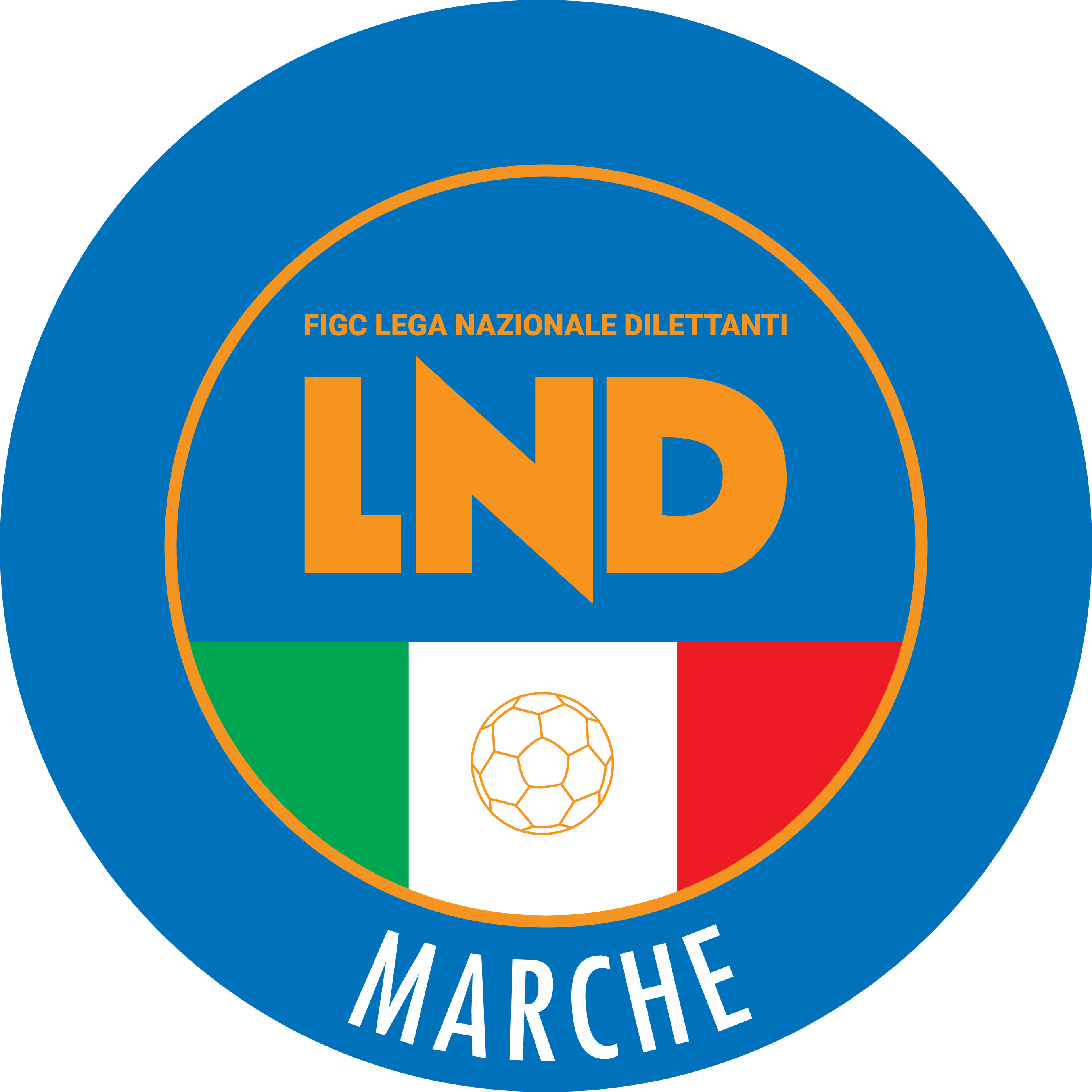 Federazione Italiana Giuoco CalcioLega Nazionale DilettantiCOMITATO REGIONALE MARCHEVia Schiavoni, snc - 60131 ANCONACENTRALINO: 071 285601 - FAX: 071 28560403sito internet: marche.lnd.ite-mail: c5marche@lnd.itpec: c5marche@pec.figcmarche.itStagione Sportiva 2021/2022Comunicato Ufficiale N° 11 del 13/09/2021Stagione Sportiva 2021/2022Comunicato Ufficiale N° 11 del 13/09/2021DELEGAZIONE  SOCIETA’DIRIGENTE RESPONSABILERESPONSABILE TECNICOANCONAACLI MANTOVANI C/5PIERABELLI MASSIMILIANOFERRARESI EMANUELEANCONACUS ANCONARECCHI SILVIAVINCI ALESSANDROANCONACORINALDO C/5CECCHINI DAVIDETINTI MASSIMOANCONAVIRTUS F. TEAM FABRIANOMARINELLI GAETANO=====================ANCONAREAL FABRIANOPRIORETTI ALESSIO=====================ANCONAAPD CERRETO D’ESI  ROSINI MAURIZIOAPO THIERRYANCONAAUDAX 1970 SANT’ANGELOTARSI TIZIANO=====================ANCONAACLI VILLA MUSONECASTAGNARI DAVIDETESEI ALESSANDROANCONAJESI CALCIO A 5ANTONELLI GOFFREDO=====================ANCONAOSIMO FIVEMARZOCCHINI ROBERTO=====================ASCOLI PICENODAMIANI E GATTI  COTTILI MASSIMO   DE CESARE GIOVANNIASCOLI PICENOREAL EAGLES VIRTUS PAGLIAREERBUTO BENITO=====================FERMOPORTO SAN GIORGIOFIÈ ROBERTODA SILVA GIULIANOMACERATARECANATI  CALCIO A 5MARINELLI PAOLOGURINI FRANCESCOMACERATACANTINE RIUNITE TOLENTINO   PERÀ ROBERTOTOMMASSETTI EDOARDOMACERATABORGOROSSO TOLENTINOBORRI MICHELEGRILLO STEFANOMACERATANUOVA JUVENTINA MONTEGR.LUCIANI ROBERTOGAUDENZI PAOLOMACERATAMONTELUPONE  FUSELLI ANDREA=====================MACERATAFUTSAL FBC CORRIDONIABASSO MATTEOPUGLIESE ANDREAMACERATACUS MACERATAMASCITTI TOMMASOZAMPOLINI MICHELEMACERATASETTEMPEDATOMBOLINI STEFANO=====================MACERATASANGIUSTESE CALCIO                     PETTINARI LORENZO   ROSSI SANDROMACERATAAUDAX MONTECOSAROMORETTI MASSIMILIANORAPAGNANI MATTIAPESARO-URBINOITALSERVICE PESAROSERFILIPPI FRANCESCOPIANOSI FABRIZIO    PESARO-URBINOBULDOG TNT LUCREZIA=====================ZENOBI FILIPPOPESARO-URBINOETABETA FANOIACUCCI DAMIANO=====================PESARO-URBINOPOLISPORTIVA CAGLI                        LAZZARI MARCO=====================PESARO-URBINOFFJ CALCIO A 5 FOSSOMBRONE  GRILLI GIODY   ROCCHIPESARO-URBINOAMICI DEL CENTROSOCIO SP. CINGOLANI MATTEODI TOMMASO GIOVANNIPESARO-URBINOREAL SAN COSTANZOPANARONI CHRISTIAN   BALDELLI NICOLAPESARO-URBINOTAVERNELLE=====================ZAFFINI PIETROPESARO-URBINOSPORTFLYPETRINI FRANCESCA=====================Il Responsabile Regionale Calcio a Cinque(Marco Capretti)Il Presidente(Ivo Panichi)